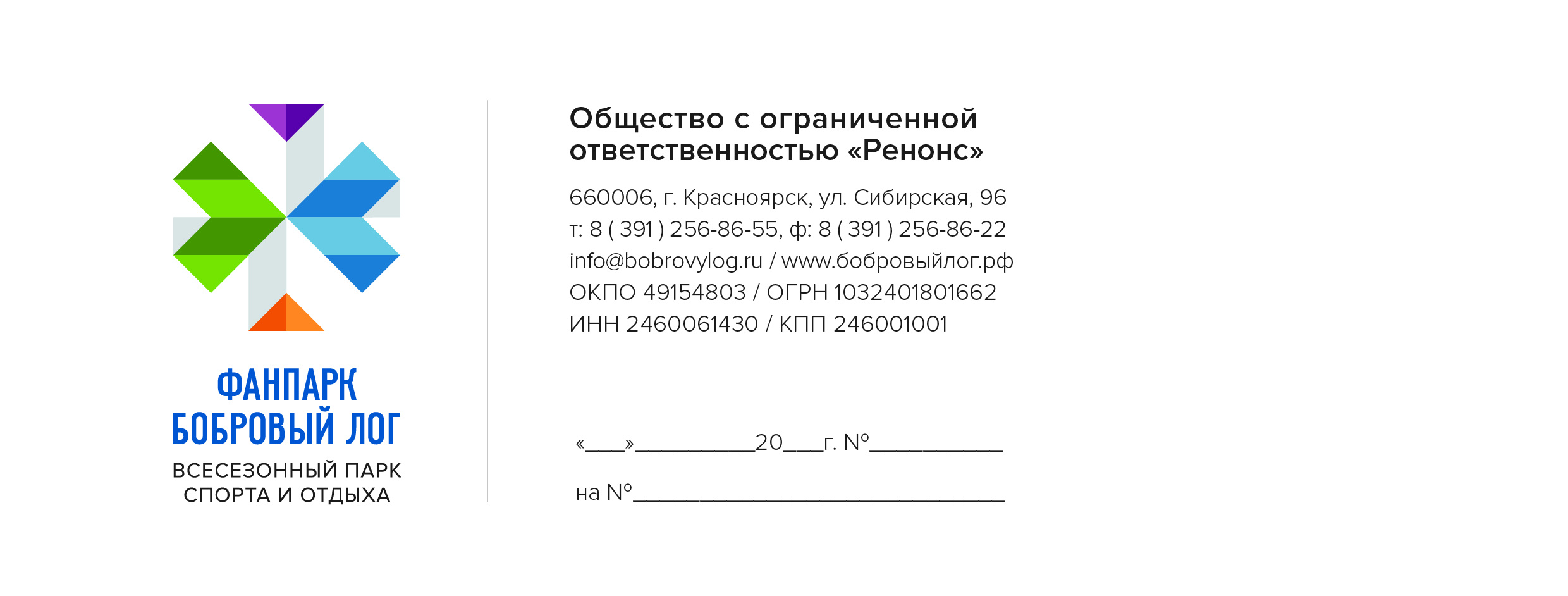 Приглашение к участию в Закупочной процедуреОбщество с ограниченной ответственностью «Ренонс» приглашает Вас принять участие в следующей закупочной процедуре: Закупочная процедура является внутренней процедурой выбора Компанией поставщиков и не должна рассматриваться в качестве торгов в смысле статей 447-449 Гражданского кодекса Российской Федерации, а также не является публичным конкурсом, который регулируется главой 57 Гражданского кодекса Российской Федерации. ООО «Ренонс» сохраняет за собой право:  - в любое время отказаться от продолжения проведения данной Закупочной процедуры, не отвечать на полученные предложения и не давать комментарии;- изменить условия ее проведения;- отказаться от заключения договора с Поставщиком, предложение которого признано лучшим по результатам проведения закупочной процедуры; - распределить объемы между Поставщиками, направившими наилучшие коммерческие предложения.При этом любые расходы, связанные с участием в закупочной процедуре участник несет самостоятельно, указанные расходы ни при каких обстоятельствах ООО «Ренонс»  не возмещаются.Просим предоставить Технико-коммерческое предложение с обоснованием стоимости каждой позиции (с учетом НДС/без учета НДС) в соответствии с Техническим заданием (Приложение № 1). Документы Коммерческого предложения должны быть подписаны лицом, имеющим право подписи от имени Претендента. Вопросы, связанные с организацией данной закупочной процедуры, заполнению документации, предоставлению разъяснений можно направлять на электронный адрес: pavliv@bobrovylog.ru, Павливу Алексею Николаевичу; axo@bobrovylog.ru Мезенцеву Игорю Николаевичу.Вашу Заявку на участие в Закупочной процедуре прошу направлять, посредством электронной почты на имя Генерального директора ООО «Ренонс» – Гавриловой Елены Александровны, в адрес Лавицкой Карины Дмитриевны – Главного юрисконсульта Общества - urist@bobrovylog.ru.Текст Заявки на участие в Закупочной процедуре должен содержать следующее:«Подтверждаем участие в Закупочной процедуре в соответствии с предъявленными в Приглашении от___________ №__________ требованиями, а также выражаем свое согласие на участие в процедуре в соответствии с указанными требованиями. Со следующими условиями проведения Закупочной процедуры согласны/не согласны (в случае разногласий внести свои предложения):ТКП, документы, подтверждающие правоспособность и наличие деловых отношений между Поставщиком и производителем Продукции, наличие сертификатов, лицензий, допусков и прочие затребованные в Приглашении документы должны быть приложены к Заявке на участие в Закупочной процедуре.Генеральный директор	                 		                      Е.А. Гаврилова1. Предмет закупки  Поставка спецодежды, СИЗ на зимний период2. Срок поставки товара/продукцииДо 31.12.2019 (согласно заявке)3. Форма, условия и сроки расчётовСпособ оплаты – безналичная форма расчетов1. Заказчик производит предоплату в размере 30% в течение 10 (десяти) банковских дней, с даты заключения Договора.Окончательный расчет в размере 70% c отсрочкой платежа 60(шестьдесят) календарных дней, с даты подписания Товарной накладной по форме №ТОРГ-12/Универсального передаточного акта.2. Возможна оплата по факту поставки c отсрочкой платежа 60 (шестьдесят) календарных дней с даты подписания Товарной накладной по форме №ТОРГ-12 / Универсального передаточного акта.- При согласии с предлагаемыми вариантами расчетов (п. 1, 2)  - необходимо указать «в форме согласия» только один из вариантов расчетов;- При не согласии с предлагаемыми вариантами расчетов (п. 1, 2) - необходимо указать «в форме согласия» иной вариант расчетов.Допускается изменение величины отсрочки платежа и условий оплаты по результату рассмотрения коммерческих предложений.4. Срок подачи ТКПДо 16:00  28.06.2019 г.  местного времени.5. Дата проведения процедурыОглашение результатов тендера будет произведено путем размещения на сайте http://www.bobrovylog.ru/about/tenders. С учетом переторжки – не позднее 12.08.2019 г.  включительно. ООО «Ренонс» вправе, при необходимости, изменить данный срок.6. Инструмент проведения способа Закупки (с указанием ЭТП при проведении закупки на ЭТП)Запрос цен. Закупочная процедура является внутренней процедурой выбора Обществом поставщиков и не должна рассматриваться в качестве торгов в смысле статей 447–449 Гражданского кодекса Российской Федерации, а также не является публичным конкурсом, который регулируется главой 57 Гражданского кодекса Российской Федерации. Организатор оставляет за собой право выбрать победителем любого Участника, в том числе, и в случае если предложенная участником цена выше, чем у других участников, а так же отклонить любое Коммерческое предложение, либо все Коммерческие предложения без объяснения участникам причин такого решения.7. Требование по представлению документов, подтверждающих правоспособность, благонадежность, финансовое состояние ПоставщикаК коммерческому предложению должны прилагаться:  - копия свидетельства о внесении записи об Участнике в Единый государственный реестр юридических лиц; - учредительные документы; - справку от налоговой инспекции об отсутствии задолженности по уплате налогов сборов, пеней, штрафов, выданную не ранее, чем за три месяца до даты подачи Заявки на участие в закупочной процедуре по форме, утвержденной соответствующим Приказом ФНС России;- подтверждение отсутствия неисполненных судебных решений в отношении участника;- бухгалтерский баланс за последний отчетный квартал и год с отметкой ИФНС; - инф. справка о действующей применяемой в организации системе налогообложения, заверенная руководителем;- иная информация, необходимая с точки зрения Участника.                                                 8. Условия ответственности за нарушение обязательств, применимое право и подсудность Применимым правом является материальное и процессуальное право Российской Федерации.Споры будут разрешаться в Арбитражном суде Красноярского края.Условия ответственности будут определены Заказчиком в форме договора, направляемой Участнику, предложение которого будет признано лучшим.9. Перечень и значения отдельных характеристик, которыми должна обладать продукцияСогласно ТЗ (приложение к настоящему Приглашению)10. Иные специальные требования Заказчика (если применимо)Инф. справка/копии документов:- опыт работы в сфере оказания аналогичных услуг за период 2017-2019 г.г. (информационная справка)- срок поставки (информация в коммерческом предложении/ информационная справка);11. Срок действия КП/ТКПНе менее 90 календарных дней с даты направления12. Согласие на использование типовой формы договора ЗаказчикаПриложение к настоящему Приглашению13. Прочие необходимые требованияСогласие/несогласие на предоставление первичных учетных документов (ПУД) в течение 2 рабочих дней с момента оказания услуг/поставки товара, но не позднее последнего числа месяца оказания услуг/поставки товара (в представленной ниже форме)1. Предмет закупки Согласны/ не согласны2. Срок оказания услугСогласны/ не согласны3. Форма, условия и сроки расчётовСогласны (выбрать один из вариантов) / не согласны4. Срок подачи ТКПСогласны/ не согласны5. Дата проведения процедурыСогласны/ не согласны6. Инструмент проведения способа Закупки)Согласны/ не согласны7. Требование по представлению документов, подтверждающих правоспособность, благонадежность, финансовое состояние ПоставщикаСогласны/ не согласны8. Условия ответственности за нарушение обязательств, применимое право и подсудность Согласны/ не согласны9. Перечень и значения отдельных характеристик, которыми должна обладать продукцияСогласны/ не согласны10. Иные специальные требования Заказчика (если применимо)Согласны/ не согласны11. Срок действия КП/ТКПСогласны/ не согласны12. Согласие на использование типовой формы договора ЗаказчикаСогласны/ не согласны13. Прочие необходимые требованияСогласны/ не согласны